6A1 CHÀO MỪNG NGÀY PHỤ NỮ VIỆT NAM 20/10Đến hẹn lại lên, ngày 20/10 năm nay lại là một dịp để các con lớp 6A1 được bày tỏ lòng tri ân sâu sắc tới các bà, các mẹ, các chị, những người phụ nữ đảm đang, xinh đẹp trong gia đình. Để tạo một sân chơi bổ ích, thầy giáo chủ nhiệm đã tổ chức một hoạt động giàu ý nghĩa cho các con. Mỗi con sẽ đóng vai bà hoặc mẹ hoặc chị của mình để viết thư cho chính các con, bày tỏ nỗi niềm khi các con chập chững bước chân vào ngưỡng cửa trường THCS. Hoạt động đã nhận được sự hưởng ứng tích cực của các con. Mỗi bức thư được gửi tới BTC lại là một tâm sự, một nỗi niềm. Qua đây, thầy cô và cha mẹ có thể thấy được các con đã thấu hiểu mình như thế nào, thấy được các con đã trưởng thành ra sao. Thầy giáo cũng đã tổ chức một cuộc thi trên phần mềm quizziz. Ở đó, các con được tìm hiểu sự ra đời cũng như ý nghĩa của ngày 20/10. Các hoạt động đã qua đi nhưng ấn tượng trong các con vẫn còn mãi. 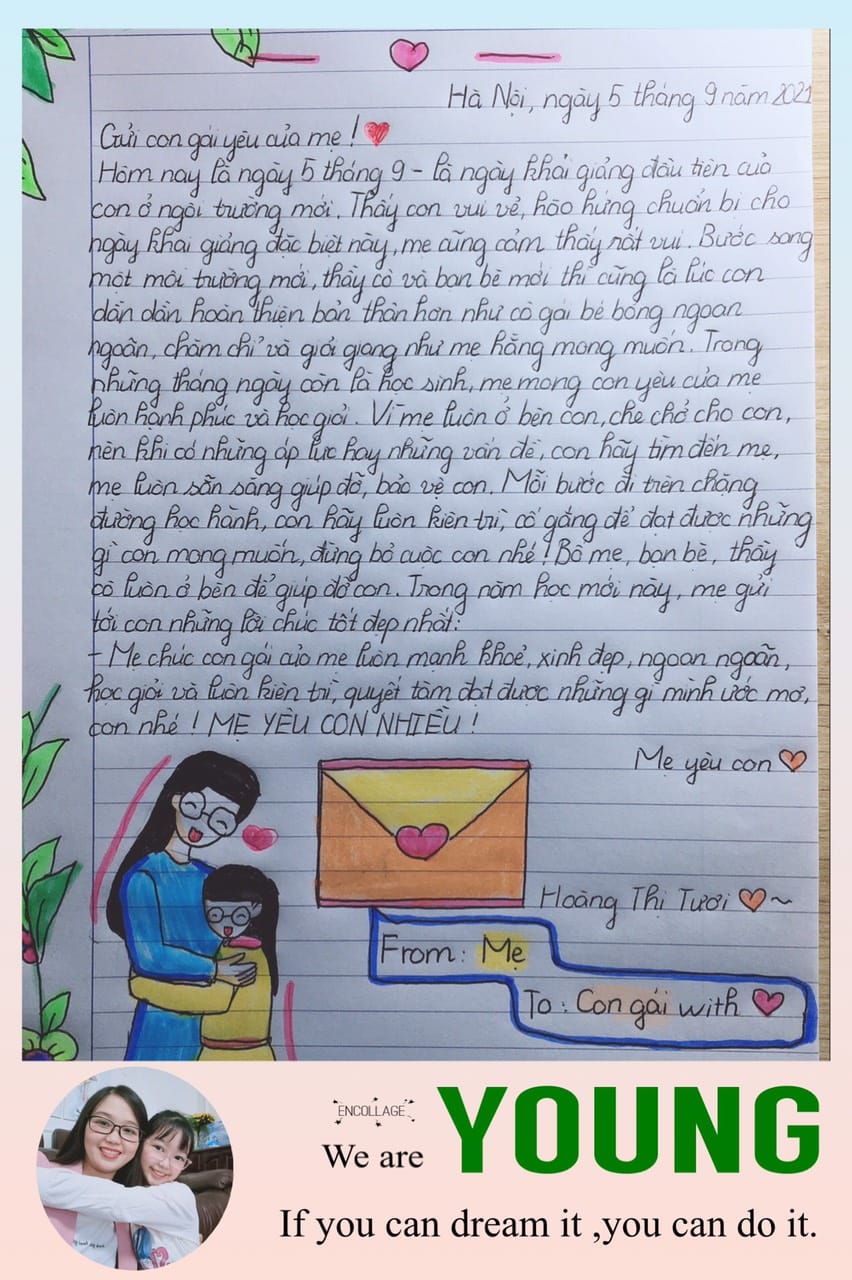 